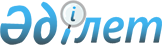 О внесении изменений в решение Илийского районного маслихата от 8 января 2021 года № 70-273 "О бюджетах поселка Боралдай и сельских округов Илийского района на 2021-2023 годы"Решение Илийского районного маслихата Алматинской области от 29 ноября 2021 года № 13-47
      Илийский районный маслихат РЕШИЛ:
      1. Внести в решение Илийского районного маслихата "О бюджетах поселка Боралдай и сельских округов Илийского района на 2021-2023 годы" от 8 января 2021 года № 70-273 (зарегистрировано в Реестре государственной регистрации нормативных правовых актов под № 5867) следующие изменения:
      пункты 1, 2, 3, 4, 5, 6, 7, 8, 9, 10 указанного решения изложить в новой редакции:
       "1. Утвердить бюджет поселка Боралдай 2021-2023 годы согласно приложениям 1, 2 и 3 к настоящему решению соответственно, в том числе на 2021 год в следующих объемах:
      1) доходы 277 911 тысяча тенге, в том числе:
      налоговые поступления 226 495 тысяч тенге;
      неналоговые поступления 0 тенге;
      поступления от продажи основного капитала 0 тенге;
      поступления трансфертов 51 416 тысяч тенге;
      2) затраты 352 896 тысяч тенге;
      3) чистое бюджетное кредитование 0 тенге, в том числе:
      бюджетные кредиты 0 тенге;
      погашение бюджетных кредитов 0 тенге;
      4) сальдо по операциям с финансовыми активами 0 тенге;
      приобретение финансовых активов 0 тенге;
      поступления от продажи финансовых активов государства 0 тенге;
      5) дефицит (профицит) бюджета (-) 74 985 тысяч тенге;
      6) финансирование дефицита (использование профицита) бюджета 74 985 тысяч тенге.
      поступление займов 0 тенге;
      погашение займов 0 тенге;
      используемые остатки бюджетных средств 74 985 тысяч тенге".
      "2. Утвердить бюджет Ащыбулакского сельского округа на 2021-2023 годы согласно приложениям 4, 5 и 6 к настоящему решению соответственно, в том числе на 2021 год в следующих объемах:
      1) доходы 249 703 тысячи тенге, в том числе:
      налоговые поступления 206 417 тысяч тенге; 
      неналоговые поступления 0 тенге;
      поступления от продажи основного капитала 0 тенге;
      поступления трансфертов 43 286 тысяч тенге;
      2) затраты 331 284 тысячи тенге;
      3) чистое бюджетное кредитование 0 тенге, в том числе:
      бюджетные кредиты 0 тенге;
      погашение бюджетных кредитов 0 тенге;
      4) сальдо по операциям с финансовыми активами 0 тенге;
      приобретение финансовых активов 0 тенге;
      поступления от продажи финансовых активов государства 0 тенге;
      5) дефицит (профицит) бюджета (-) 81 581 тысяча тенге;
      6) финансирование дефицита (использование профицита) бюджета 81 581 тысяча тенге.
      поступление займов 0 тенге;
      погашение займов 0 тенге;
      используемые остатки бюджетных средств 81 581 тысяча тенге".
      "3. Утвердить бюджет Байсеркенского сельского округа на 2021-2023 годы согласно приложениям 7, 8 и 9 к настоящему решению соответственно, в том числе на 2021 год в следующих объемах:
      1) доходы 347 009 тысяч тенге, в том числе:
      налоговые поступления 259 140 тысяч тенге; 
      неналоговые поступления 0 тенге;
      поступления от продажи основного капитала 0 тенге;
      поступления трансфертов 87 869 тысяч тенге;
      2) затраты 365 842 тысячи тенге;
      3) чистое бюджетное кредитование 0 тенге, в том числе:
      бюджетные кредиты 0 тенге;
      погашение бюджетных кредитов 0 тенге;
      4) сальдо по операциям с финансовыми активами 0 тенге;
      приобретение финансовых активов 0 тенге;
      поступления от продажи финансовых активов государства 0 тенге;
      5) дефицит (профицит) бюджета (-) 18 833 тысячи тенге;
      6) финансирование дефицита (использование профицита) бюджета 18 833 тысячи тенге.
      поступление займов 0 тенге;
      погашение займов 0 тенге;
      используемые остатки бюджетных средств 18 833 тысячи тенге".
      "4. Утвердить бюджет Жетыгенского сельского округа на 2021-2023 годы согласно приложениям 10, 11 и 12 к настоящему решению соответственно, в том числе на 2021 год в следующих объемах:
      1) доходы 162 399 тысяч тенге, в том числе:
      налоговые поступления 116 050 тысяч тенге; 
      неналоговые поступления 0 тенге;
      поступления от продажи основного капитала 0 тенге;
      поступления трансфертов 46 349 тысяч тенге;
      2) затраты 202 021 тысяча тенге;
      3) чистое бюджетное кредитование 0 тенге, в том числе:
      бюджетные кредиты 0 тенге;
      погашение бюджетных кредитов 0 тенге;
      4) сальдо по операциям с финансовыми активами 0 тенге;
      приобретение финансовых активов 0 тенге;
      поступления от продажи финансовых активов государства 0 тенге;
      5) дефицит (профицит) бюджета (-) 39 622 тысячи тенге;
      6) финансирование дефицита (использование профицита) бюджета 39 622 тысячи тенге.
      поступление займов 0 тенге;
      погашение займов 0 тенге;
      используемые остатки бюджетных средств 39 622 тысячи тенге".
      "5. Утвердить бюджет КазЦИКовского сельского округа на 2021-2023 годы согласно приложениям 13, 14 и 15 к настоящему решению соответственно, в том числе на 2021 год в следующих объемах:
      1) доходы 122 458 тысяч тенге, в том числе:
      налоговые поступления 99 229 тысяч тенге;
      неналоговые поступления 0 тенге;
      поступления от продажи основного капитала 0 тенге;
      поступления трансфертов 23 229 тысяч тенге;
      2) затраты 146 154 тысячи тенге;
      3) чистое бюджетное кредитование 0 тенге, в том числе:
      бюджетные кредиты 0 тенге;
      погашение бюджетных кредитов 0 тенге;
      4) сальдо по операциям с финансовыми активами 0 тенге;
      приобретение финансовых активов 0 тенге;
      поступления от продажи финансовых активов государства 0 тенге;
      5) дефицит (профицит) бюджета (-) 23 696 тысяч тенге;
      6) финансирование дефицита (использование профицита) бюджета 23 696 тысяч тенге.
      поступление займов 0 тенге;
      погашение займов 0 тенге;
      используемые остатки бюджетных средств 23 696 тысяч тенге".
      "6. Утвердить бюджет Караойского сельского округа на 2021-2023 годы согласно приложениям 16, 17 и 18 к настоящему решению соответственно, в том числе на 2021 год в следующих объемах:
      1) доходы 96 627 тысяч тенге, в том числе:
      налоговые поступления 71 184 тысячи тенге; 
      неналоговые поступления 0 тенге;
      поступления от продажи основного капитала 0 тенге;
      поступления трансфертов 25 443 тысячи тенге;
      2) затраты 110 802 тысячи тенге;
      3) чистое бюджетное кредитование 0 тенге, в том числе:
      бюджетные кредиты 0 тенге;
      погашение бюджетных кредитов 0 тенге;
      4) сальдо по операциям с финансовыми активами 0 тенге;
      приобретение финансовых активов 0 тенге;
      поступления от продажи финансовых активов государства 0 тенге;
      5) дефицит (профицит) бюджета (-) 14 175 тысяч тенге;
      6) финансирование дефицита (использование профицита) бюджета 14 175 тысяч тенге.
      поступление займов 0 тенге;
      погашение займов 0 тенге;
      используемые остатки бюджетных средств 14 175 тысяч тенге".
      "7. Утвердить бюджет Куртинского сельского округа на 2021-2023 годы согласно приложениям 19, 20 и 21 к настоящему решению соответственно, в том числе на 2021 год в следующих объемах:
      1) доходы 64 416 тысяч тенге, в том числе:
      налоговые поступления 18 544 тысячи тенге; 
      неналоговые поступления 0 тенге;
      поступления от продажи основного капитала 0 тенге;
      поступления трансфертов 45 872 тысячи тенге;
      2) затраты 74 160 тысяч тенге;
      3) чистое бюджетное кредитование 0 тенге, в том числе:
      бюджетные кредиты 0 тенге;
      погашение бюджетных кредитов 0 тенге;
      4) сальдо по операциям с финансовыми активами 0 тенге;
      приобретение финансовых активов 0 тенге;
      поступления от продажи финансовых активов государства 0 тенге;
      5) дефицит (профицит) бюджета (-) 9 744 тысячи тенге;
      6) финансирование дефицита (использование профицита) бюджета 9 744 тысячи тенге.
      поступление займов 0 тенге;
      погашение займов 0 тенге;
      используемые остатки бюджетных средств 9 744 тысячи тенге".
      "8. Утвердить бюджет Междуреченского сельского округа на 2021-2023 годы согласно приложениям 22, 23 и 24 к настоящему решению соответственно, в том числе на 2021 год в следующих объемах:
      1) доходы 81 078 тысяч тенге, в том числе:
      налоговые поступления 54 856 тысяч тенге; 
      неналоговые поступления 0 тенге;
      поступления от продажи основного капитала 0 тенге;
      поступления трансфертов 26 222 тысячи тенге.
      2) затраты 125 773 тысячи тенге;
      3) чистое бюджетное кредитование 0 тенге, в том числе:
      бюджетные кредиты 0 тенге;
      погашение бюджетных кредитов 0 тенге;
      4) сальдо по операциям с финансовыми активами 0 тенге;
      приобретение финансовых активов 0 тенге;
      поступления от продажи финансовых активов государства 0 тенге;
      5) дефицит (профицит) бюджета (-) 44 695 тысяч тенге;
      6) финансирование дефицита (использование профицита) бюджета 44 695 тысяч тенге.
      поступление займов 0 тенге;
      погашение займов 0 тенге;
      используемые остатки бюджетных средств 44 695 тысяч тенге".
      "9. Утвердить бюджет Чапаевского сельского округа на 2021-2023 годы согласно приложениям 25, 26 и 27 к настоящему решению соответственно, в том числе на 2021 год в следующих объемах:
      1) доходы 96 087 тысяч тенге, в том числе:
      налоговые поступления 47 036 тысяч тенге; 
      неналоговые поступления 0 тенге;
      поступления от продажи основного капитала 0 тенге;
      поступления трансфертов 49 051 тысяча тенге;
      2) затраты 110 487 тысяч тенге;
      3) чистое бюджетное кредитование 0 тенге, в том числе:
      бюджетные кредиты 0 тенге;
      4) сальдо по операциям с финансовыми активами 0 тенге;
      приобретение финансовых активов 0 тенге;
      поступления от продажи финансовых активов государства 0 тенге;
      5) дефицит (профицит) бюджета (-) 14 400 тысяч тенге;
      6) финансирование дефицита (использование профицита) бюджета 14 400 тысяч тенге.
      поступление займов 0 тенге;
      погашение займов 0 тенге;
      используемые остатки бюджетных средств 14 400 тысяч тенге".
      "10. Утвердить бюджет Энергетического сельского округа на 2021-2023 годы согласно приложениям 28, 29 и 30 к настоящему решению соответственно, в том числе на 2021 год в следующих объемах:
      1) доходы 520 592 тысячи тенге, в том числе:
      налоговые поступления 337 774 тысячи тенге; 
      неналоговые поступления 0 тенге;
      поступления от продажи основного капитала 0 тенге;
      поступления трансфертов 182 818 тысяч тенге;
      2) затраты 593 772 тысячи тенге;
      3) чистое бюджетное кредитование 0 тенге, в том числе:
      бюджетные кредиты 0 тенге;
      погашение бюджетных кредитов 0 тенге;
      4) сальдо по операциям с финансовыми активами 0 тенге;
      приобретение финансовых активов 0 тенге;
      поступления от продажи финансовых активов государства 0 тенге;
      5) дефицит (профицит) бюджета (-) 73 180 тысяч тенге;
      6) финансирование дефицита (использование профицита) бюджета 73 180 тысяч тенге.
      поступление займов 0 тенге;
      погашение займов 0 тенге;
      используемые остатки бюджетных средств 73 180 тысяч тенге.".
      2. Приложения 1, 4, 7, 10, 13, 16, 19, 22, 25, 28 к указанному решению соответственно изложить в новой редакции согласно приложениям 1, 2, 3, 4, 5, 6, 7, 8, 9, 10 к настоящему решению.
      3. Настоящее решение вводится в действие с 1 января 2021 года. Бюджет поселка Боралдай на 2021 год Бюджет Ащыбулакского сельского округа на 2021 год Бюджет Байсеркенского сельского округа на 2021 год Бюджет Жетыгенского сельского округа на 2021 год Бюджет КазЦиковского сельского округа на 2021 год Бюджет Караойского сельского округа на 2021 год Бюджет Куртинского сельского округа на 2021 год Бюджет Междуреченского сельского округа на 2021 год Бюджет Чапаевского сельского округа на 2021 год Бюджет Энергетического сельского округа на 2021 год
					© 2012. РГП на ПХВ «Институт законодательства и правовой информации Республики Казахстан» Министерства юстиции Республики Казахстан
				
      Секретарь Илийского районного маслихата 

Р. Абилова
Приложение 1 к решению Илийского районного маслихата от 29 ноября 2021 года № 13-47Приложение 1 к решению Илийского районного маслихата от 8 января 2021 года № 70-273
Категория
Категория
Категория
Категория
Категория
Сумма (тысяч тенге)
Класс
Класс
Класс
Класс
Сумма (тысяч тенге)
Подкласс
Подкласс
Подкласс
Сумма (тысяч тенге)
Наименование
Сумма (тысяч тенге)
І. Доходы
277 911
1
Налоговые поступления
226 495
01
Подоходный налог
46 746
2
Индивидуальный подоходный налог
46 746
04
Налоги на собственность
177 212
1
Налог на имущество
8 545
3
Земельный налог
7 545
4
Налог на транспортные средства
161 122
05
Внутренние налоги на товары, работы и услуги
2 537
4
Сборы за ведение предпринимательской и профессиональной деятельности
2 537
4
Поступление трансфертов
51 416
02
Трансферты из вышестоящих органов государственного управления
51 416
3
Трансферты из районного (города областного значения) бюджета
51 416
Функциональная группа
Функциональная группа
Функциональная группа
Функциональная группа
Функциональная группа
Функциональная группа
Сумма (тысяч тенге)
Функциональная подгруппа
Функциональная подгруппа
Функциональная подгруппа
Функциональная подгруппа
Функциональная подгруппа
Сумма (тысяч тенге)
Администратор бюджетных программ
Администратор бюджетных программ
Администратор бюджетных программ
Администратор бюджетных программ
Сумма (тысяч тенге)
Программа
Программа
Программа
Сумма (тысяч тенге)
Наименование
Сумма (тысяч тенге)
ІІ. Затраты
352 896
01
Государственные услуги общего характера
70 786
1
Представительные, исполнительные и другие органы, выполняющие общие функции государственного управления
70 786
124
Аппарат акима города районного значения, села, поселка, сельского округа
70 786
001
Услуги по обеспечению деятельности акима города районного значения,села, поселка, сельского округа
60 529
022
Капитальные расходы государственных органов
10 257
07
Жилищно - коммунальное хозяйство
117 201
2
Коммунальное хозяйство
0
124
Аппарат акима города районного значения, села, поселка, сельского округа
0
014
Организация водоснабжения населенных пунктов
0
3
Благоустройство населенных пунктов
117 201
124
Аппарат акима города районного значения, села, поселка, сельского округа
117 201
008
Освещение улиц населенных пунктов
40 973
009
Обеспечение санитарии населенных пунктов
6 290
011
Благоустройство и озеленение населенных пунктов
69 938
08
Культура, спорт, туризм и информационное пространство
2 324
1
Деятельность в области культуры
2 324
124
Аппарат акима города районного значения, села, поселка, сельского округа
2 324
006
Поддержка культурно-досуговой работы на местном уровне
2 324
12
Транспорт и коммуникации
32 019
1
Автомобильный транспорт
32 019
124
Аппарат акима города районного значения, села, поселка, сельского округа
32 019
013
Обеспечение функционирования автомобильных дорог в городах районного значения, селах, поселках, сельских округах
32 019
13
Прочие
27 526
9
Прочие
27 526
124
Аппарат акима города районного значения, села, поселка, сельского округа
27 526
040
Реализация мероприятий для решения вопросов обустройства населенных пунктов в реализацию мер по содействию экономическому развитию регионов в рамках Государственной программы развития регионов до 2025 года
27 526
15
Трансферты
103 040
1
Трансферты
103 040
124
Аппарат акима города районного значения, села, поселка, сельского округа
103 040
043
Бюджетные изъятия
102 677
051
Возврат неиспользованных (недоиспользованных) целевых трансфертов
363
III.Чистое бюджетное кредитование
0
Бюджетные кредиты
0
Категория
Категория
Категория
Категория
Категория
Сумма (тысяч тенге)
Класс
Класс
Класс
Класс
Сумма (тысяч тенге)
Подкласс
Подкласс
Подкласс
Сумма (тысяч тенге)
Наименование
Сумма (тысяч тенге)
5
Погашение бюджетных кредитов
0
01
Погашение бюджетных кредитов
0
1
Погашение бюджетных кредитов, выданных из государственного бюджета
0
Функциональная группа
Функциональная группа
Функциональная группа
Функциональная группа
Функциональная группа
Сумма, тысяч тенге
Функциональная подгруппа
Функциональная подгруппа
Функциональная подгруппа
Функциональная подгруппа
Сумма, тысяч тенге
Администратор бюджетных программ
Администратор бюджетных программ
Администратор бюджетных программ
Сумма, тысяч тенге
Программа
Программа
Сумма, тысяч тенге
Наименование
Сумма, тысяч тенге
IV. Сальдо по операциям с финансовыми активами
0
Приобретение финансовых активов
0
Категория
Категория
Категория
Категория
Категория
Сумма (тысяч тенге)
Класс
Класс
Класс
Класс
Сумма (тысяч тенге)
Подкласс
Подкласс
Подкласс
Сумма (тысяч тенге)
Наименование
Сумма (тысяч тенге)
6
Поступления от продажи финансовых активов государства
0
01
Поступления от продажи финансовых активов государства
0
1
Поступления от продажи финансовых активов внутри страны
0
Категория
Категория
Категория
Категория
Категория
Сумма (тысяч тенге)
Класс
Класс
Класс
Класс
Сумма (тысяч тенге)
Подкласс
Подкласс
Подкласс
Сумма (тысяч тенге)
Наименование
Сумма (тысяч тенге)
V. Дефицит (профицит) бюджета
-74 985
VI. Финансирование дефицита (использование профицита) бюджета
74 985
8
Используемые остатки бюджетных средств
74 985
01 
Остатки бюджетных средств
74 985
1
Свободные остатки бюджетных средств
74 985
Функциональная группа
Функциональная группа
Функциональная группа
Функциональная группа
Функциональная группа
Функциональная группа
Сумма (тысяч тенге)
Функциональная подгруппа
Функциональная подгруппа
Функциональная подгруппа
Функциональная подгруппа
Функциональная подгруппа
Сумма (тысяч тенге)
Администратор бюджетных программ
Администратор бюджетных программ
Администратор бюджетных программ
Администратор бюджетных программ
Сумма (тысяч тенге)
Программа
Программа
Программа
Сумма (тысяч тенге)
Наименование
Сумма (тысяч тенге)
16
Погашение займов
0
1
Погашение займов
0
124
Аппарат акима города районного значения, села, поселка, сельского округа
0
054
Возврат, использованных не по целевому назначению кредитов, выданных из районного (города областного значения) бюджета
0Приложение 2 к решению Илийского районного маслихата от 29 ноября 2021 года № 13-47Приложение 4 к решению Илийского районного маслихата от 8 января 2021 года № 70-273
Категория
Категория
Категория
Категория
Категория
Сумма (тысяч тенге)
Класс
Класс
Класс
Класс
Сумма (тысяч тенге)
Подкласс
Подкласс
Подкласс
Сумма (тысяч тенге)
Наименование
Сумма (тысяч тенге)
І. Доходы
249 703
1
Налоговые поступления
206 417
01
Подоходный налог
39 929
2
Индивидуальный подоходный налог
39 929
04
Налоги на собственность
164 210
1
Налог на имущество
7 117
3
Земельный налог
11 178
4
Налог на транспортные средства
145 915
05
Внутренние налоги на товары, работы и услуги
2 278
4
Сборы за ведение предпринимательской и профессиональной деятельности
2 278
4
Поступление трансфертов
43 286
02
Трансферты из вышестоящих органов государственного управления
43 286
3
Трансферты из районного (города областного значения) бюджета
43 286
Функциональная группа
Функциональная группа
Функциональная группа
Функциональная группа
Функциональная группа
Функциональная группа
Сумма (тысяч тенге)
Функциональная подгруппа
Функциональная подгруппа
Функциональная подгруппа
Функциональная подгруппа
Функциональная подгруппа
Сумма (тысяч тенге)
Администратор бюджетных программ
Администратор бюджетных программ
Администратор бюджетных программ
Администратор бюджетных программ
Сумма (тысяч тенге)
Программа
Программа
Программа
Сумма (тысяч тенге)
Наименование
ІІ. Затраты
331 284
01
Государственные услуги общего характера
59 259
1
Представительные, исполнительные и другие органы, выполняющие общие функции государственного управления
59 259
124
Аппарат акима города районного значения, села, поселка, сельского округа
59 259
001
Услуги по обеспечению деятельности акима города районного значения, села, поселка, сельского округа
56 856
022
Капитальные расходы государственных органов
2 403
07
Жилищно - коммунальное хозяйство
61 456
3
Благоустройство населенных пунктов
61 456
124
Аппарат акима города районного значения, села, поселка, сельского округа
61 456
008
Освещение улиц населенных пунктов
12 893
009
Обеспечение санитарии населенных пунктов
11 947
011
Благоустройство и озеленение населенных пунктов
36 616
08
Культура, спорт, туризм и информационное пространство
1 500
1
Деятельность в области культуры
1 500
124
Аппарат акима города районного значения, села, поселка, сельского округа
1 500
006
Поддержка культурно-досуговой работы на местном уровне
1 500
12
Транспорт и коммуникации
11 780
1
Автомобильный транспорт
11 780
124
Аппарат акима города районного значения, села, поселка, сельского округа
11 780
013
Обеспечение функционирования автомобильных дорог в городах районного значения, селах, поселках, сельских округах
11 780
13
Прочие
25 169
9
Прочие
25 169
124
Аппарат акима города районного значения, села, поселка, сельского округа
25 169
040
Реализация мероприятий для решения вопросов обустройства населенных пунктов в реализацию мер по содействию экономическому развитию регионов в рамках Государственной программы развития регионов до 2025 года
25 169
15
Трансферты
172 120
1
Трансферты
172 120
124
Аппарат акима города районного значения, села, поселка, сельского округа
172 120
043
Бюджетные изъятия
171 757
051
Возврат неиспользованных (недоиспользованных) целевых трансфертов
363
III.Чистое бюджетное кредитование
0
Бюджетные кредиты 
0
Категория
Категория
Категория
Категория
Категория
Сумма (тысяч тенге)
Класс
Класс
Класс
Класс
Сумма (тысяч тенге)
Подкласс
Подкласс
Подкласс
Сумма (тысяч тенге)
Наименование
Сумма (тысяч тенге)
5
Погашение бюджетных кредитов
0
01
Погашение бюджетных кредитов
0
1
Погашение бюджетных кредитов, выданных из государственного бюджета
0
Функциональная группа
Функциональная группа
Функциональная группа
Функциональная группа
Функциональная группа
Сумма, тысяч тенге
Функциональная подгруппа
Функциональная подгруппа
Функциональная подгруппа
Функциональная подгруппа
Сумма, тысяч тенге
Администратор бюджетных программ
Администратор бюджетных программ
Администратор бюджетных программ
Сумма, тысяч тенге
Программа
Программа
Сумма, тысяч тенге
Наименование
Сумма, тысяч тенге
IV. Сальдо по операциям с финансовыми активами
0
Приобретение финансовых активов
0
Категория
Категория
Категория
Категория
Категория
Сумма (тысяч тенге)
Класс
Класс
Класс
Класс
Сумма (тысяч тенге)
Подкласс
Подкласс
Подкласс
Сумма (тысяч тенге)
Наименование
Сумма (тысяч тенге)
6
Поступления от продажи финансовых активов государства
0
01
Поступления от продажи финансовых активов государства
0
1
Поступления от продажи финансовых активов внутри страны
0
Категория
Категория
Категория
Категория
Категория
Сумма (тысяч тенге)
Класс
Класс
Класс
Класс
Сумма (тысяч тенге)
Подкласс
Подкласс
Подкласс
Сумма (тысяч тенге)
Наименование
Сумма (тысяч тенге)
V. Дефицит (профицит) бюджета
-81 581
VI. Финансирование дефицита (использование профицита) бюджета
81 581
8
Используемые остатки бюджетных средств
81 581
01 
Остатки бюджетных средств
81 581
1
Свободные остатки бюджетных средств
81 581
Функциональная группа
Функциональная группа
Функциональная группа
Функциональная группа
Функциональная группа
Функциональная группа
Сумма (тысяч тенге)
Функциональная подгруппа
Функциональная подгруппа
Функциональная подгруппа
Функциональная подгруппа
Функциональная подгруппа
Сумма (тысяч тенге)
Администратор бюджетных программ
Администратор бюджетных программ
Администратор бюджетных программ
Администратор бюджетных программ
Сумма (тысяч тенге)
Программа
Программа
Программа
Сумма (тысяч тенге)
Наименование
Сумма (тысяч тенге)
16
Погашение займов
0
1
Погашение займов
0
124
Аппарат акима города районного значения, села, поселка, сельского округа
0
054
Возврат, использованных не по целевому назначению кредитов, выданных из районного (города областного значения) бюджета
0Приложение 3 к решению Илийского районного маслихата от 29 ноября 2021 года № 13-47Приложение 7 к решению Илийского районного маслихата от 8 января 2021 года № 70-273
 Категория
 Категория
 Категория
 Категория
 Категория
Сумма (тысяч тенге)
Класс
Класс
Класс
Класс
Сумма (тысяч тенге)
Подкласс
Подкласс
Подкласс
Сумма (тысяч тенге)
Наименование
Сумма (тысяч тенге)
І. Доходы
347 009
1
Налоговые поступления
259 140
01
Подоходный налог
37 000
2
Индивидуальный подоходный налог
37 000
04
Налоги на собственность
217 353
1
Налог на имущество
8 792
3
Земельный налог
12 759
4
Налог на транспортные средства
195 802
05
Внутренние налоги на товары, работы и услуги
4 787
4
Сборы за ведение предпринимательской и профессиональной деятельности
4 787
4
Поступление трансфертов
87 869
02
Трансферты из вышестоящих органов государственного управления
87 869
3
Трансферты из районного (города областного значения) бюджета
87 869
Функциональная группа
Функциональная группа
Функциональная группа
Функциональная группа
Функциональная группа
Функциональная группа
Сумма (тысяч тенге)
Функциональная подгруппа
Функциональная подгруппа
Функциональная подгруппа
Функциональная подгруппа
Функциональная подгруппа
Сумма (тысяч тенге)
Администратор бюджетных программ
Администратор бюджетных программ
Администратор бюджетных программ
Администратор бюджетных программ
Сумма (тысяч тенге)
Программа
Программа
Программа
Сумма (тысяч тенге)
Наименование
Сумма (тысяч тенге)
ІІ. Затраты
365 842
01
Государственные услуги общего характера
84 024
1
Представительные, исполнительные и другие органы, выполняющие общие функции государственного управления
84 024
124
Аппарат акима города районного значения, села, поселка, сельского округа
84 024
001
Услуги по обеспечению деятельности акима города районного значения,села,поселка, сельского округа
82 024
022
Капитальные расходы государственных органов
2 000
07
Жилищно - коммунальное хозяйство
75 800
2
Коммунальное хозяйство
8 000
124
Аппарат акима города районного значения, села, поселка, сельского округа
8 000
014
Организация водоснабжения населенных пунктов
2 000
3
Благоустройство населенных пунктов
67 800
124
Аппарат акима города районного значения, села, поселка, сельского округа
67 800
008
Освещение улиц населенных пунктов
16 218
009
Обеспечение санитарии населенных пунктов
5 240
011
Благоустройство и озеленение населенных пунктов
46 342
08
Культура, спорт, туризм и информационное пространство
1 500
1
Деятельность в области культуры
1 500
124
Аппарат акима города районного значения, села, поселка, сельского округа
 1 500
006
Поддержка культурно-досуговой работы на местном уровне
1 500
12
Транспорт и коммуникации
15 247
1
Автомобильный транспорт
15 247
124
Аппарат акима города районного значения, села, поселка, сельского округа
15 247
013
Обеспечение функционирования автомобильных дорог в городах районного значения, селах, поселках, сельских округах
15 247
13
Прочие
27 933
9
Прочие
27 933
124
Аппарат акима города районного значения, села, поселка, сельского округа
27 933
040
Реализация мероприятий для решения вопросов обустройства населенных пунктов в реализацию мер по содействию экономическому развитию регионов в рамках Государственной программы развития регионов до 2025 года
27 933
15
Трансферты
161 338
1
Трансферты
161 338
124
Аппарат акима города районного значения, села, поселка, сельского округа
161 338
043
Бюджетные изъятия
160 975
048
Возврат неиспользованных (недоиспользованных) целевых трансфертов
363
III.Чистое бюджетное кредитование
0
Бюджетные кредиты 
0
Категория
Категория
Категория
Категория
Категория
Сумма (тысяч тенге)
Класс
Класс
Класс
Класс
Сумма (тысяч тенге)
Подкласс
Подкласс
Подкласс
Сумма (тысяч тенге)
Наименование
Сумма (тысяч тенге)
5
Погашение бюджетных кредитов
0
01
Погашение бюджетных кредитов
0
1
Погашение бюджетных кредитов, выданных из государственного бюджета
0
Функциональная группа
Функциональная группа
Функциональная группа
Функциональная группа
Функциональная группа
Сумма, тысяч тенге
Функциональная подгруппа
Функциональная подгруппа
Функциональная подгруппа
Функциональная подгруппа
Сумма, тысяч тенге
Администратор бюджетных программ
Администратор бюджетных программ
Администратор бюджетных программ
Сумма, тысяч тенге
Программа
Программа
Сумма, тысяч тенге
Наименование
Сумма, тысяч тенге
IV. Сальдо по операциям с финансовыми активами
0
Приобретение финансовых активов
0
Категория
Категория
Категория
Категория
Категория
Сумма (тысяч тенге)
Класс
Класс
Класс
Класс
Сумма (тысяч тенге)
Подкласс
Подкласс
Подкласс
Сумма (тысяч тенге)
Наименование
Сумма (тысяч тенге)
6
Поступления от продажи финансовых активов государства
0
01
Поступления от продажи финансовых активов государства
0
1
Поступления от продажи финансовых активов внутри страны
0
Категория
Категория
Категория
Категория
Категория
Сумма (тысяч тенге)
Класс
Класс
Класс
Класс
Сумма (тысяч тенге)
Подкласс
Подкласс
Подкласс
Сумма (тысяч тенге)
Наименование
Сумма (тысяч тенге)
V. Дефицит (профицит) бюджета
-18 833
VI. Финансирование дефицита (использование профицита) бюджета
18 833
8
Используемые остатки бюджетных средств
18 833
01 
Остатки бюджетных средств
18 833
1
Свободные остатки бюджетных средств
18 833
Функциональная группа
Функциональная группа
Функциональная группа
Функциональная группа
Функциональная группа
Функциональная группа
Сумма (тысяч тенге)
Функциональная подгруппа
Функциональная подгруппа
Функциональная подгруппа
Функциональная подгруппа
Функциональная подгруппа
Сумма (тысяч тенге)
Администратор бюджетных программ
Администратор бюджетных программ
Администратор бюджетных программ
Администратор бюджетных программ
Сумма (тысяч тенге)
Программа
Программа
Программа
Сумма (тысяч тенге)
Наименование
Сумма (тысяч тенге)
16
Погашение займов
0
1
Погашение займов
0
124
Аппарат акима города районного значения, села, поселка, сельского округа
0
054
Возврат, использованных не по целевому назначению кредитов, выданных из районного (города областного значения) бюджета
0Приложение 4 к решению Илийского районного маслихата от 29 ноября 2021 года № 13-47Приложение 10 к решению Илийского районного маслихата от 8 января 2021 года № 70-273
 Категория
 Категория
 Категория
 Категория
 Категория
Сумма (тысяч тенге)
Класс
Класс
Класс
Класс
Сумма (тысяч тенге)
Подкласс
Подкласс
Подкласс
Сумма (тысяч тенге)
Наименование
Сумма (тысяч тенге)
І. Доходы
162 399
1
Налоговые поступления
116 050
01
Подоходный налог
14 067
2
Индивидуальный подоходный налог
14 067
04
Налоги на собственность
101 559
1
Налог на имущество
3 900
3
Земельный налог
6 300
4
Налог на транспортные средства
91 359
05
Внутренние налоги на товары, работы и услуги
424
4
Сборы за ведение предпринимательской и профессиональной деятельности
424
4
Поступление трансфертов
46 349
02
Трансферты из вышестоящих органов государственного управления
46 349
3
Трансферты из районного (города областного значения) бюджета
46 349
Функциональная группа
Функциональная группа
Функциональная группа
Функциональная группа
Функциональная группа
Функциональная группа
Сумма (тысяч тенге)
Функциональная подгруппа
Функциональная подгруппа
Функциональная подгруппа
Функциональная подгруппа
Функциональная подгруппа
Сумма (тысяч тенге)
Администратор бюджетных программ
Администратор бюджетных программ
Администратор бюджетных программ
Администратор бюджетных программ
Сумма (тысяч тенге)
Программа
Программа
Программа
Сумма (тысяч тенге)
Наименование
Сумма (тысяч тенге)
ІІ. Затраты
202 021
01
Государственные услуги общего характера
64 461
1
Представительные, исполнительные и другие органы, выполняющие общие функции государственного управления
64 461
124
Аппарат акима города районного значения, села, поселка, сельского округа
64 461
001
Услуги по обеспечению деятельности акима города районного значения,села,поселка, сельского округа
64 012
022
Капитальные расходы государственных органов
449
07
Жилищно - коммунальное хозяйство
41 707
3
Благоустройство населенных пунктов
41 707
124
Аппарат акима города районного значения, села, поселка, сельского округа
41 707
008
Освещение улиц населенных пунктов
10 038
009
Обеспечение санитарии населенных пунктов
4 196
011
Благоустройство и озеленение населенных пунктов
27 473
08
Культура, спорт, туризм и информационное пространство
1 400
1
Деятельность в области культуры
 1 400
124
Аппарат акима города районного значения, села, поселка, сельского округа
1 400
006
Поддержка культурно-досуговой работы на местном уровне
 1 400
12
Транспорт и коммуникации
1 458
1
Автомобильный транспорт
1 458
124
Аппарат акима города районного значения, села, поселка, сельского округа
1 458
013
Обеспечение функционирования автомобильных дорог в городах районного значения, селах, поселках, сельских округах
1 458
13
Прочие
19 931
9
Прочие
19 931
124
Аппарат акима города районного значения, села, поселка, сельского округа
19 931
040
Реализация мероприятий для решения вопросов обустройства населенных пунктов в реализацию мер по содействию экономическому развитию регионов в рамках Государственной программы развития регионов до 2025 года
19 931
15
Трансферты
73 064
1
Трансферты
73 064
124
Аппарат акима города районного значения, села, поселка, сельского округа
73 064
043
Бюджетные изъятия
72 701
051
Возврат неиспользованных (недоиспользованных) целевых трансфертов
363
III.Чистое бюджетное кредитование
0
Бюджетные кредиты 
0
Категория
Категория
Категория
Категория
Категория
Сумма (тысяч тенге)
Класс
Класс
Класс
Класс
Сумма (тысяч тенге)
Подкласс
Подкласс
Подкласс
Сумма (тысяч тенге)
Наименование
Сумма (тысяч тенге)
5
Погашение бюджетных кредитов
0
01
Погашение бюджетных кредитов
0
1
Погашение бюджетных кредитов, выданных из государственного бюджета
0
Функциональная группа
Функциональная группа
Функциональная группа
Функциональная группа
Функциональная группа
Сумма, тысяч тенге
Функциональная подгруппа
Функциональная подгруппа
Функциональная подгруппа
Функциональная подгруппа
Сумма, тысяч тенге
Администратор бюджетных программ
Администратор бюджетных программ
Администратор бюджетных программ
Сумма, тысяч тенге
Программа
Программа
Сумма, тысяч тенге
Наименование
Сумма, тысяч тенге
IV. Сальдо по операциям с финансовыми активами
0
Приобретение финансовых активов
0
Категория
Категория
Категория
Категория
Категория
Сумма (тысяч тенге)
Класс
Класс
Класс
Класс
Сумма (тысяч тенге)
Подкласс
Подкласс
Подкласс
Сумма (тысяч тенге)
Наименование
Сумма (тысяч тенге)
6
Поступления от продажи финансовых активов государства
0
01
Поступления от продажи финансовых активов государства
0
1
Поступления от продажи финансовых активов внутри страны
0
Категория
Категория
Категория
Категория
Категория
Сумма (тысяч тенге)
Класс
Класс
Класс
Класс
Сумма (тысяч тенге)
Подкласс
Подкласс
Подкласс
Сумма (тысяч тенге)
Наименование
Сумма (тысяч тенге)
V. Дефицит (профицит) бюджета
-39 622
VI. Финансирование дефицита (использование профицита) бюджета
39 622
8
Используемые остатки бюджетных средств
39 622
01 
Остатки бюджетных средств
39 622
1
Свободные остатки бюджетных средств
39 622
Функциональная группа
Функциональная группа
Функциональная группа
Функциональная группа
Функциональная группа
Функциональная группа
Сумма (тысяч тенге)
Функциональная подгруппа
Функциональная подгруппа
Функциональная подгруппа
Функциональная подгруппа
Функциональная подгруппа
Сумма (тысяч тенге)
Администратор бюджетных программ
Администратор бюджетных программ
Администратор бюджетных программ
Администратор бюджетных программ
Сумма (тысяч тенге)
Программа
Программа
Программа
Сумма (тысяч тенге)
Наименование
Сумма (тысяч тенге)
16
Погашение займов
0
1
Погашение займов
0
124
Аппарат акима города районного значения, села, поселка, сельского округа
0
054
Возврат, использованных не по целевому назначению кредитов, выданных из районного (города областного значения) бюджета
0Приложение 5 к решению Илийского районного маслихата от 29 ноября 2021 года № 13-47Приложение 13 к решению Илийского районного маслихата от 8 января 2021 года № 70-273
 Категория
 Категория
 Категория
 Категория
 Категория
Сумма (тысяч тенге)
Класс
Класс
Класс
Класс
Сумма (тысяч тенге)
Подкласс
Подкласс
Подкласс
Сумма (тысяч тенге)
Наименование
Сумма (тысяч тенге)
І. Доходы
122 458
1
Налоговые поступления
99 229
01
Подоходный налог
30 130
2
Индивидуальный подоходный налог
30 130
04
Налоги на собственность
67 762
1
Налог на имущество
2 700
3
Земельный налог
2 870
4
Налог на транспортные средства
62 192
05
Внутренние налоги на товары, работы и услуги
1 337
4
Сборы за ведение предпринимательской и профессиональной деятельности
1 337
4
Поступление трансфертов
23 229
02
Трансферты из вышестоящих органов государственного управления
23 229
3
Трансферты из районного (города областного значения) бюджета
23 229
Функциональная группа
Функциональная группа
Функциональная группа
Функциональная группа
Функциональная группа
Функциональная группа
Сумма (тысяч тенге)
Функциональная подгруппа
Функциональная подгруппа
Функциональная подгруппа
Функциональная подгруппа
Функциональная подгруппа
Сумма (тысяч тенге)
Администратор бюджетных программ
Администратор бюджетных программ
Администратор бюджетных программ
Администратор бюджетных программ
Сумма (тысяч тенге)
Программа
Программа
Программа
Сумма (тысяч тенге)
Наименование
Сумма (тысяч тенге)
ІІ. Затраты
146 154
01
Государственные услуги общего характера
47 495
1
Представительные, исполнительные и другие органы, выполняющие общие функции государственного управления
47 495
124
Аппарат акима города районного значения, села, поселка, сельского округа
47 495
001
Услуги по обеспечению деятельности акима города районного значения,села,поселка, сельского округа
46 161
022
Капитальные расходы государственных органов
1 334
07
Жилищно - коммунальное хозяйство
51 384
3
Благоустройство населенных пунктов
51 384
124
Аппарат акима города районного значения, села, поселка, сельского округа
51 384
008
Освещение улиц населенных пунктов
6 877
009
Обеспечение санитарии населенных пунктов
10 313
011
Благоустройство и озеленение населенных пунктов
34 194
08
Культура, спорт, туризм и информационное пространство
2 200
1
Деятельность в области культуры
2 200
124
Аппарат акима города районного значения, села, поселка, сельского округа
2 200
006
Поддержка культурно-досуговой работы на местном уровне
2 200
13
Прочие
13 964
9
Прочие
13 964
124
Аппарат акима города районного значения, села, поселка, сельского округа
13 964
040
Реализация мероприятий для решения вопросов обустройства населенных пунктов в реализацию мер по содействию экономическому развитию регионов в рамках Государственной программы развития регионов до 2025 года
13 964
15
Трансферты
31 111
1
Трансферты
31 111
124
Аппарат акима города районного значения, села, поселка, сельского округа
30 748
043
Бюджетные изъятия
30 748
051
Возврат неиспользованных (недоиспользованных) целевых трансфертов
363
III.Чистое бюджетное кредитование
0
Бюджетные кредиты 
0
Категория
Категория
Категория
Категория
Категория
Сумма (тысяч тенге)
Класс
Класс
Класс
Класс
Сумма (тысяч тенге)
Подкласс
Подкласс
Подкласс
Сумма (тысяч тенге)
Наименование
Сумма (тысяч тенге)
5
Погашение бюджетных кредитов
0
01
Погашение бюджетных кредитов
0
1
Погашение бюджетных кредитов, выданных из государственного бюджета
0
Функциональная группа
Функциональная группа
Функциональная группа
Функциональная группа
Функциональная группа
Сумма, тысяч тенге
Функциональная подгруппа
Функциональная подгруппа
Функциональная подгруппа
Функциональная подгруппа
Сумма, тысяч тенге
Администратор бюджетных программ
Администратор бюджетных программ
Администратор бюджетных программ
Сумма, тысяч тенге
Программа
Программа
Сумма, тысяч тенге
Наименование
Сумма, тысяч тенге
IV. Сальдо по операциям с финансовыми активами
0
Приобретение финансовых активов
0
Категория
Категория
Категория
Категория
Категория
Сумма (тысяч тенге)
Класс
Класс
Класс
Класс
Сумма (тысяч тенге)
Подкласс
Подкласс
Подкласс
Сумма (тысяч тенге)
Наименование
Сумма (тысяч тенге)
6
Поступления от продажи финансовых активов государства
0
01
Поступления от продажи финансовых активов государства
0
1
Поступления от продажи финансовых активов внутри страны
0
Категория
Категория
Категория
Категория
Категория
Сумма (тысяч тенге)
Класс
Класс
Класс
Класс
Сумма (тысяч тенге)
Подкласс
Подкласс
Подкласс
Сумма (тысяч тенге)
Наименование
Сумма (тысяч тенге)
V. Дефицит (профицит) бюджета
-23 696
VI. Финансирование дефицита (использование профицита) бюджета
23 696
8
Используемые остатки бюджетных средств
23 696
01 
Остатки бюджетных средств
23 696
1
Свободные остатки бюджетных средств
23 696
Функциональная группа
Функциональная группа
Функциональная группа
Функциональная группа
Функциональная группа
Функциональная группа
Сумма (тысяч тенге)
Функциональная подгруппа
Функциональная подгруппа
Функциональная подгруппа
Функциональная подгруппа
Функциональная подгруппа
Сумма (тысяч тенге)
Администратор бюджетных программ
Администратор бюджетных программ
Администратор бюджетных программ
Администратор бюджетных программ
Сумма (тысяч тенге)
Программа
Программа
Программа
Сумма (тысяч тенге)
Наименование
Сумма (тысяч тенге)
16
Погашение займов
0
1
Погашение займов
0
124
Аппарат акима города районного значения, села, поселка, сельского округа
0
054
Возврат, использованных не по целевому назначению кредитов, выданных из районного (города областного значения) бюджета
0Приложение 6 к решению Илийского районного маслихата от 29 ноября 2021 года № 13-47Приложение 16 к решению Илийского районного маслихата от 8 января 2021 года № 70-273
 Категория
 Категория
 Категория
 Категория
 Категория
Сумма (тысяч тенге)
Класс
Класс
Класс
Класс
Сумма (тысяч тенге)
Подкласс
Подкласс
Подкласс
Сумма (тысяч тенге)
Наименование
Сумма (тысяч тенге)
І. Доходы
96 627
1
Налоговые поступления
71 184
01
Подоходный налог
2 727
2
Индивидуальный подоходный налог
2 727
04
Налоги на собственность
68 457
1
Налог на имущество
2 926
3
Земельный налог
3 742
4
Налог на транспортные средства
61 789
4
Поступление трансфертов
25 443
02
Трансферты из вышестоящих органов государственного управления
25 443
3
Трансферты из районного (города областного значения) бюджета
25 443
Функциональная группа
Функциональная группа
Функциональная группа
Функциональная группа
Функциональная группа
Функциональная группа
Сумма (тысяч тенге)
Функциональная подгруппа
Функциональная подгруппа
Функциональная подгруппа
Функциональная подгруппа
Функциональная подгруппа
Сумма (тысяч тенге)
Администратор бюджетных программ
Администратор бюджетных программ
Администратор бюджетных программ
Администратор бюджетных программ
Сумма (тысяч тенге)
Программа
Программа
Программа
Сумма (тысяч тенге)
Наименование
Сумма (тысяч тенге)
ІІ. Затраты
110 802
01
Государственные услуги общего характера
40 911
1
Представительные, исполнительные и другие органы, выполняющие общие функции государственного управления
40 911
124
Аппарат акима города районного значения, села, поселка, сельского округа
40 911
001
Услуги по обеспечению деятельности акима города районного значения,села,поселка, сельского округа
40 537
022
Капитальные расходы государственных органов
374
07
Жилищно - коммунальное хозяйство
47 786
2
Коммунальное хозяйство
3 400
124
Аппарат акима города районного значения, села, поселка, сельского округа
3 400
014
Организация водоснабжения населенных пунктов
3 400
3
Благоустройство населенных пунктов
44 386
124
Аппарат акима города районного значения, села, поселка, сельского округа
44 386
008
Освещение улиц населенных пунктов
9 991
009
Обеспечение санитарии населенных пунктов
10 058
011
Благоустройство и озеленение населенных пунктов
24 337
08
Культура, спорт, туризм и информационное пространство
1 000
1
Деятельность в области культуры
1 000
124
Аппарат акима города районного значения, села, поселка, сельского округа
1 000
006
Поддержка культурно-досуговой работы на местном уровне
1 000
12
Транспорт и коммуникации
10 699
1
Автомобильный транспорт
10 699
124
Аппарат акима города районного значения, села, поселка, сельского округа
10 699
013
Обеспечение функционирования автомобильных дорог в городах районного значения, селах, поселках, сельских округах
10 699
13
Прочие
10 043
9
Прочие
10 043
124
Аппарат акима города районного значения, села, поселка, сельского округа
10 043
040
Реализация мероприятий для решения вопросов обустройства населенных пунктов в реализацию мер по содействию экономическому развитию регионов в рамках Государственной программы развития регионов до 2025 года
10 043
15
Трансферты
363
1
Трансферты
363
124
Аппарат акима города районного значения, села, поселка, сельского округа
363
051
Возврат неиспользованных (недоиспользованных) целевых трансфертов
363
III.Чистое бюджетное кредитование
0
Бюджетные кредиты 
0
Категория
Категория
Категория
Категория
Категория
Сумма (тысяч тенге)
Класс
Класс
Класс
Класс
Сумма (тысяч тенге)
Подкласс
Подкласс
Подкласс
Сумма (тысяч тенге)
Наименование
Сумма (тысяч тенге)
5
Погашение бюджетных кредитов
0
01
Погашение бюджетных кредитов
0
1
Погашение бюджетных кредитов, выданных из государственного бюджета
0
Функциональная группа
Функциональная группа
Функциональная группа
Функциональная группа
Функциональная группа
Сумма, тысяч тенге
Функциональная подгруппа
Функциональная подгруппа
Функциональная подгруппа
Функциональная подгруппа
Сумма, тысяч тенге
Администратор бюджетных программ
Администратор бюджетных программ
Администратор бюджетных программ
Сумма, тысяч тенге
Программа
Программа
Сумма, тысяч тенге
Наименование
Сумма, тысяч тенге
IV. Сальдо по операциям с финансовыми активами
0
Приобретение финансовых активов
0
Категория
Категория
Категория
Категория
Категория
Сумма (тысяч тенге)
Класс
Класс
Класс
Класс
Сумма (тысяч тенге)
Подкласс
Подкласс
Подкласс
Сумма (тысяч тенге)
Наименование
Сумма (тысяч тенге)
6
Поступления от продажи финансовых активов государства
0
01
Поступления от продажи финансовых активов государства
0
1
Поступления от продажи финансовых активов внутри страны
0
Категория
Категория
Категория
Категория
Категория
Сумма (тысяч тенге)
Класс
Класс
Класс
Класс
Сумма (тысяч тенге)
Подкласс
Подкласс
Подкласс
Сумма (тысяч тенге)
Наименование
Сумма (тысяч тенге)
V. Дефицит (профицит) бюджета
-14 175
VI. Финансирование дефицита (использование профицита) бюджета
14 175
8
Используемые остатки бюджетных средств
14 175
01 
Остатки бюджетных средств
14 175
1
Свободные остатки бюджетных средств
14 175
Функциональная группа
Функциональная группа
Функциональная группа
Функциональная группа
Функциональная группа
Функциональная группа
Сумма (тысяч тенге)
Функциональная подгруппа
Функциональная подгруппа
Функциональная подгруппа
Функциональная подгруппа
Функциональная подгруппа
Сумма (тысяч тенге)
Администратор бюджетных программ
Администратор бюджетных программ
Администратор бюджетных программ
Администратор бюджетных программ
Сумма (тысяч тенге)
Программа
Программа
Программа
Сумма (тысяч тенге)
Наименование
Сумма (тысяч тенге)
16
Погашение займов
0
1
Погашение займов
0
124
Аппарат акима города районного значения, села, поселка, сельского округа
0
054
Возврат, использованных не по целевому назначению кредитов, выданных из районного (города областного значения) бюджета
0Приложение 7 к решению Илийского районного маслихата от 29 ноября 2021 года № 13-47Приложение 19 к решению Илийского районного маслихата от 8 января 2021 года № 70-273
 Категория
 Категория
 Категория
 Категория
 Категория
Сумма (тысяч тенге)
Класс
Класс
Класс
Класс
Сумма (тысяч тенге)
Подкласс
Подкласс
Подкласс
Сумма (тысяч тенге)
Наименование
Сумма (тысяч тенге)
І. Доходы
64 416
1
Налоговые поступления
18 544
01
Подоходный налог
883
2
Индивидуальный подоходный налог
883
04
Налоги на собственность
17 661
1
Налог на имущество
393
3
Земельный налог
906
4
Налог на транспортные средства
16 362
4
Поступление трансфертов
45 872
02
Трансферты из вышестоящих органов государственного управления
45 872
3
Трансферты из районного (города областного значения) бюджета
45 872
Функциональная группа
Функциональная группа
Функциональная группа
Функциональная группа
Функциональная группа
Функциональная группа
Сумма (тысяч тенге)
Функциональная подгруппа
Функциональная подгруппа
Функциональная подгруппа
Функциональная подгруппа
Функциональная подгруппа
Сумма (тысяч тенге)
Администратор бюджетных программ
Администратор бюджетных программ
Администратор бюджетных программ
Администратор бюджетных программ
Сумма (тысяч тенге)
Программа
Программа
Программа
Сумма (тысяч тенге)
Наименование
Сумма (тысяч тенге)
ІІ. Затраты
74 160
01
Государственные услуги общего характера
36 765
1
Представительные, исполнительные и другие органы, выполняющие общие функции государственного управления
36 765
124
Аппарат акима города районного значения, села, поселка, сельского округа
36 765
001
Услуги по обеспечению деятельности акима города районного значения,села,поселка, сельского округа
36 326
022
Капитальные расходы государственных органов
439
07
Жилищно - коммунальное хозяйство
27 654
3
Благоустройство населенных пунктов
27 654
124
Аппарат акима города районного значения, села, поселка, сельского округа
27 654
008
Освещение улиц населенных пунктов
16 353
009
Обеспечение санитарии населенных пунктов
3 843
011
Благоустройство и озеленение населенных пунктов
7 458
08
Культура, спорт, туризм и информационное пространство
4 299
1
Деятельность в области культуры
4 299
124
Аппарат акима города районного значения, села, поселка, сельского округа
4 299
006
Поддержка культурно-досуговой работы на местном уровне
4 299
13
Прочие
5 079
9
Прочие
5 079
124
Аппарат акима города районного значения, села, поселка, сельского округа
5 079
040
Реализация мероприятий для решения вопросов обустройства населенных пунктов в реализацию мер по содействию экономическому развитию регионов в рамках Государственной программы развития регионов до 2025 года
5 079
15
Трансферты
363
1
Трансферты
363
124
Аппарат акима города районного значения, села, поселка, сельского округа
363
051
Возврат неиспользованных (недоиспользованных) целевых трансфертов
363
III.Чистое бюджетное кредитование
0
Бюджетные кредиты 
0
Категория
Категория
Категория
Категория
Категория
Сумма (тысяч тенге)
Класс
Класс
Класс
Класс
Сумма (тысяч тенге)
Подкласс
Подкласс
Подкласс
Сумма (тысяч тенге)
Наименование
Сумма (тысяч тенге)
5
Погашение бюджетных кредитов
0
01
Погашение бюджетных кредитов
0
1
Погашение бюджетных кредитов, выданных из государственного бюджета
0
Функциональная группа
Функциональная группа
Функциональная группа
Функциональная группа
Функциональная группа
Сумма, тысяч тенге
Функциональная подгруппа
Функциональная подгруппа
Функциональная подгруппа
Функциональная подгруппа
Сумма, тысяч тенге
Администратор бюджетных программ
Администратор бюджетных программ
Администратор бюджетных программ
Сумма, тысяч тенге
Программа
Программа
Сумма, тысяч тенге
Наименование
Сумма, тысяч тенге
IV. Сальдо по операциям с финансовыми активами
0
Приобретение финансовых активов
0
Категория
Категория
Категория
Категория
Категория
Сумма (тысяч тенге)
Класс
Класс
Класс
Класс
Сумма (тысяч тенге)
Подкласс
Подкласс
Подкласс
Сумма (тысяч тенге)
Наименование
Сумма (тысяч тенге)
6
Поступления от продажи финансовых активов государства
0
01
Поступления от продажи финансовых активов государства
0
1
Поступления от продажи финансовых активов внутри страны
0
Категория
Категория
Категория
Категория
Категория
Сумма (тысяч тенге)
Класс
Класс
Класс
Класс
Сумма (тысяч тенге)
Подкласс
Подкласс
Подкласс
Сумма (тысяч тенге)
Наименование
Сумма (тысяч тенге)
V. Дефицит (профицит) бюджета
-9 744
VI. Финансирование дефицита (использование профицита) бюджета
9 744
8
Используемые остатки бюджетных средств
9 744
01 
Остатки бюджетных средств
9 744
1
Свободные остатки бюджетных средств
9 744
Функциональная группа
Функциональная группа
Функциональная группа
Функциональная группа
Функциональная группа
Функциональная группа
Сумма (тысяч тенге)
Функциональная подгруппа
Функциональная подгруппа
Функциональная подгруппа
Функциональная подгруппа
Функциональная подгруппа
Сумма (тысяч тенге)
Администратор бюджетных программ
Администратор бюджетных программ
Администратор бюджетных программ
Администратор бюджетных программ
Сумма (тысяч тенге)
Программа
Программа
Программа
Сумма (тысяч тенге)
Наименование
Сумма (тысяч тенге)
16
Погашение займов
0
1
Погашение займов
0
124
Аппарат акима города районного значения, села, поселка, сельского округа
0
054
Возврат, использованных не по целевому назначению кредитов, выданных из районного (города областного значения) бюджета
0Приложение 8 к решению Илийского районного маслихата от 29 ноября 2021 года № 13-47Приложение 22 к решению Илийского районного маслихата от 8 января 2021 года № 70-273
 Категория
 Категория
 Категория
 Категория
 Категория
Сумма (тысяч тенге)
Класс
Класс
Класс
Класс
Сумма (тысяч тенге)
Подкласс
Подкласс
Подкласс
Сумма (тысяч тенге)
Наименование
Сумма (тысяч тенге)
І. Доходы
81 078
1
Налоговые поступления
54 856
01
Подоходный налог
13 705
2
Индивидуальный подоходный налог
13 705
04
Налоги на собственность
40 856
1
Налог на имущество
1 500
3
Земельный налог
994
4
Налог на транспортные средства
38 362
05
Внутренние налоги на товары, работы и услуги
295
4
Сборы за ведение предпринимательской и профессиональной деятельности
295
4
Поступление трансфертов
26 222
02
Трансферты из вышестоящих органов государственного управления
26 222
3
Трансферты из районного (города областного значения) бюджета
26 222
Функциональная группа
Функциональная группа
Функциональная группа
Функциональная группа
Функциональная группа
Функциональная группа
Сумма (тысяч тенге)
Функциональная подгруппа
Функциональная подгруппа
Функциональная подгруппа
Функциональная подгруппа
Функциональная подгруппа
Сумма (тысяч тенге)
Администратор бюджетных программ
Администратор бюджетных программ
Администратор бюджетных программ
Администратор бюджетных программ
Сумма (тысяч тенге)
Программа
Программа
Программа
Сумма (тысяч тенге)
Наименование
Сумма (тысяч тенге)
ІІ. Затраты
125 773
01
Государственные услуги общего характера
47 076
1
Представительные, исполнительные и другие органы, выполняющие общие функции государственного управления
47 076
124
Аппарат акима города районного значения, села, поселка, сельского округа
47 076
001
Услуги по обеспечению деятельности акима города районного значения,села,поселка, сельского округа
46 076
022
Капитальные расходы государственных органов
1 000
07
Жилищно - коммунальное хозяйство
40 915
3
Благоустройство населенных пунктов
40 915
124
Аппарат акима города районного значения, села, поселка, сельского округа
40 915
008
Освещение улиц населенных пунктов
14 239
009
Обеспечение санитарии населенных пунктов
8 230
011
Благоустройство и озеленение населенных пунктов
18 446
08
Культура, спорт, туризм и информационное пространство
1 000
1
Деятельность в области культуры
1 000
124
Аппарат акима города районного значения, села, поселка, сельского округа
1 000
006
Поддержка культурно-досуговой работы на местном уровне
1 000
12
Транспорт и коммуникации
4 782
1
Автомобильный транспорт
4 782
124
Аппарат акима города районного значения, села, поселка, сельского округа
4 782
013
Обеспечение функционирования автомобильных дорог в городах районного значения, селах, поселках, сельских округах
4 782
13
Прочие
11 352
9
Прочие
11 352
124
Аппарат акима города районного значения, села, поселка, сельского округа
11 352
040
Реализация мероприятий для решения вопросов обустройства населенных пунктов в реализацию мер по содействию экономическому развитию регионов в рамках Государственной программы развития регионов до 2025 года
11 352
15
Трансферты
20 648
1
Трансферты
20 648
124
Аппарат акима города районного значения, села, поселка, сельского округа
20 648
043
Бюджетные изъятия
20 285
051
Возврат неиспользованных (недоиспользованных) целевых трансфертов
363
III.Чистое бюджетное кредитование
0
Бюджетные кредиты 
0
Категория
Категория
Категория
Категория
Категория
Сумма (тысяч тенге)
Класс
Класс
Класс
Класс
Сумма (тысяч тенге)
Подкласс
Подкласс
Подкласс
Сумма (тысяч тенге)
Наименование
Сумма (тысяч тенге)
5
Погашение бюджетных кредитов
0
01
Погашение бюджетных кредитов
0
1
Погашение бюджетных кредитов, выданных из государственного бюджета
0
Функциональная группа
Функциональная группа
Функциональная группа
Функциональная группа
Функциональная группа
Сумма, тысяч тенге
Функциональная подгруппа
Функциональная подгруппа
Функциональная подгруппа
Функциональная подгруппа
Сумма, тысяч тенге
Администратор бюджетных программ
Администратор бюджетных программ
Администратор бюджетных программ
Сумма, тысяч тенге
Программа
Программа
Сумма, тысяч тенге
Наименование
Сумма, тысяч тенге
IV. Сальдо по операциям с финансовыми активами
0
Приобретение финансовых активов
0
Категория
Категория
Категория
Категория
Категория
Сумма (тысяч тенге)
Класс
Класс
Класс
Класс
Сумма (тысяч тенге)
Подкласс
Подкласс
Подкласс
Сумма (тысяч тенге)
Наименование
Сумма (тысяч тенге)
6
Поступления от продажи финансовых активов государства
0
01
Поступления от продажи финансовых активов государства
0
1
Поступления от продажи финансовых активов внутри страны
0
Категория
Категория
Категория
Категория
Категория
Сумма (тысяч тенге)
Класс
Класс
Класс
Класс
Сумма (тысяч тенге)
Подкласс
Подкласс
Подкласс
Сумма (тысяч тенге)
Наименование
Сумма (тысяч тенге)
V. Дефицит (профицит) бюджета
-44 695
VI. Финансирование дефицита (использование профицита) бюджета
44 695
8
Используемые остатки бюджетных средств
44 695
01 
Остатки бюджетных средств
44 695
1
Свободные остатки бюджетных средств
44 695
Функциональная группа
Функциональная группа
Функциональная группа
Функциональная группа
Функциональная группа
Функциональная группа
Сумма (тысяч тенге)
Функциональная подгруппа
Функциональная подгруппа
Функциональная подгруппа
Функциональная подгруппа
Функциональная подгруппа
Сумма (тысяч тенге)
Администратор бюджетных программ
Администратор бюджетных программ
Администратор бюджетных программ
Администратор бюджетных программ
Сумма (тысяч тенге)
Программа
Программа
Программа
Сумма (тысяч тенге)
Наименование
Сумма (тысяч тенге)
16
Погашение займов
0
1
Погашение займов
0
124
Аппарат акима города районного значения, села, поселка, сельского округа
0
054
Возврат, использованных не по целевому назначению кредитов, выданных из районного (города областного значения) бюджета
0Приложение 9 к решению Илийского районного маслихата от 29 ноября 2021 года № 13-47Приложение 25 к решению Илийского районного маслихата от 8 января 2021 года № 70-273
Категория
Категория
Категория
Категория
Категория
Сумма (тысяч тенге)
Класс
Класс
Класс
Класс
Сумма (тысяч тенге)
Подкласс
Подкласс
Подкласс
Сумма (тысяч тенге)
Наименование
Сумма (тысяч тенге)
І. Доходы
96 087
1
Налоговые поступления
47 036
01
Подоходный налог
13 277
2
Индивидуальный подоходный налог
13 277
04
Налоги на собственность
33 177
1
Налог на имущество
1 219
3
Земельный налог
1 100
4
Налог на транспортные средства
30 858
05
Внутренние налоги на товары, работы и услуги
582
4
Сборы за ведение предпринимательской и профессиональной деятельности
582
4
Поступление трансфертов
49 051
02
Трансферты из вышестоящих органов государственного управления
49 051
3
Трансферты из районного (города областного значения) бюджета
49 051
Функциональная группа
Функциональная группа
Функциональная группа
Функциональная группа
Функциональная группа
Функциональная группа
Сумма (тысяч тенге)
Функциональная подгруппа
Функциональная подгруппа
Функциональная подгруппа
Функциональная подгруппа
Функциональная подгруппа
Сумма (тысяч тенге)
Администратор бюджетных программ
Администратор бюджетных программ
Администратор бюджетных программ
Администратор бюджетных программ
Сумма (тысяч тенге)
Программа
Программа
Программа
Сумма (тысяч тенге)
Наименование
Сумма (тысяч тенге)
ІІ. Затраты
110 487
01
Государственные услуги общего характера
43 002
1
Представительные, исполнительные и другие органы, выполняющие общие функции государственного управления
43 002
124
Аппарат акима города районного значения, села, поселка, сельского округа
43 002
001
Услуги по обеспечению деятельности акима города районного значения,села,поселка, сельского округа
42 302
022
Капитальные расходы государственных органов
700
07
Жилищно - коммунальное хозяйство
57 346
3
Благоустройство населенных пунктов
57 346
124
Аппарат акима города районного значения, села, поселка, сельского округа
57 346
008
Освещение улиц населенных пунктов
18 052
009
Обеспечение санитарии населенных пунктов
11 106
011
Благоустройство и озеленение населенных пунктов
28 188
08
Культура, спорт, туризм и информационное пространство
1 000
1
Деятельность в области культуры
1 000
124
Аппарат акима города районного значения, села, поселка, сельского округа
1 000
006
Поддержка культурно-досуговой работы на местном уровне
1 000
13
Прочие
8 776
9
Прочие
8 776
124
Аппарат акима города районного значения, села, поселка, сельского округа
8 776
040
Реализация мероприятий для решения вопросов обустройства населенных пунктов в реализацию мер по содействию экономическому развитию регионов в рамках Государственной программы развития регионов до 2025 года
8 776
15
Трансферты
363
1
Трансферты
363
124
Аппарат акима города районного значения, села, поселка, сельского округа
363
048
Возврат неиспользованных (недоиспользованных) целевых трансфертов
363
III.Чистое бюджетное кредитование
0
Бюджетные кредиты 
0
Категория
Категория
Категория
Категория
Категория
Сумма (тысяч тенге)
Класс
Класс
Класс
Класс
Сумма (тысяч тенге)
Подкласс
Подкласс
Подкласс
Сумма (тысяч тенге)
Наименование
Сумма (тысяч тенге)
5
Погашение бюджетных кредитов
0
01
Погашение бюджетных кредитов
0
1
Погашение бюджетных кредитов, выданных из государственного бюджета
0
Функциональная группа
Функциональная группа
Функциональная группа
Функциональная группа
Функциональная группа
Сумма, тысяч тенге
Функциональная подгруппа
Функциональная подгруппа
Функциональная подгруппа
Функциональная подгруппа
Сумма, тысяч тенге
Администратор бюджетных программ
Администратор бюджетных программ
Администратор бюджетных программ
Сумма, тысяч тенге
Программа
Программа
Сумма, тысяч тенге
Наименование
Сумма, тысяч тенге
IV. Сальдо по операциям с финансовыми активами
0
Приобретение финансовых активов
0
Категория
Категория
Категория
Категория
Категория
Сумма (тысяч тенге)
Класс
Класс
Класс
Класс
Сумма (тысяч тенге)
Подкласс
Подкласс
Подкласс
Сумма (тысяч тенге)
Наименование
Сумма (тысяч тенге)
6
Поступления от продажи финансовых активов государства
0
01
Поступления от продажи финансовых активов государства
0
1
Поступления от продажи финансовых активов внутри страны
0
Категория
Категория
Категория
Категория
Категория
Сумма (тысяч тенге)
Класс
Класс
Класс
Класс
Сумма (тысяч тенге)
Подкласс
Подкласс
Подкласс
Сумма (тысяч тенге)
Наименование
Сумма (тысяч тенге)
V. Дефицит (профицит) бюджета
-14 400
VI. Финансирование дефицита (использование профицита) бюджета
14 400
8
Используемые остатки бюджетных средств
14 400
01 
Остатки бюджетных средств
14 400
1
Свободные остатки бюджетных средств
14 400
Функциональная группа
Функциональная группа
Функциональная группа
Функциональная группа
Функциональная группа
Функциональная группа
Сумма (тысяч тенге)
Функциональная подгруппа
Функциональная подгруппа
Функциональная подгруппа
Функциональная подгруппа
Функциональная подгруппа
Сумма (тысяч тенге)
Администратор бюджетных программ
Администратор бюджетных программ
Администратор бюджетных программ
Администратор бюджетных программ
Сумма (тысяч тенге)
Программа
Программа
Программа
Сумма (тысяч тенге)
Наименование
Сумма (тысяч тенге)
16
Погашение займов
0
1
Погашение займов
0
124
Аппарат акима города районного значения, села, поселка, сельского округа
0
054
Возврат, использованных не по целевому назначению кредитов, выданных из районного (города областного значения) бюджета
0Приложение 10 к решению Илийского районного маслихата от 29 ноября 2021 года № 13-47Приложение 28 к решению Илийского районного маслихата от 8 января 2021 года № 70-273
Категория
Категория
Категория
Категория
Категория
Сумма (тысяч тенге)
Класс
Класс
Класс
Класс
Сумма (тысяч тенге)
Подкласс
Подкласс
Подкласс
Сумма (тысяч тенге)
Наименование
Сумма (тысяч тенге)
І. Доходы
520 592
1
Налоговые поступления
337 774
01
Подоходный налог
106 748
2
Индивидуальный подоходный налог
106 748
04
Налоги на собственность
227 787
1
Налог на имущество
6 783
3
Земельный налог
10 831
4
Налог на транспортные средства
210 173
05
Внутренние налоги на товары, работы и услуги
3 239
4
Сборы за ведение предпринимательской и профессиональной деятельности
3 239
4
Поступление трансфертов
182 818
02
Трансферты из вышестоящих органов государственного управления
182 818
3
Трансферты из районного (города областного значения) бюджета
182 818
Функциональная группа
Функциональная группа
Функциональная группа
Функциональная группа
Функциональная группа
Функциональная группа
Сумма (тысяч тенге)
Функциональная подгруппа
Функциональная подгруппа
Функциональная подгруппа
Функциональная подгруппа
Функциональная подгруппа
Сумма (тысяч тенге)
Администратор бюджетных программ
Администратор бюджетных программ
Администратор бюджетных программ
Администратор бюджетных программ
Сумма (тысяч тенге)
Программа
Программа
Программа
Сумма (тысяч тенге)
Наименование
Сумма (тысяч тенге)
ІІ. Затраты
593 772
01
Государственные услуги общего характера
84 407
1
Представительные, исполнительные и другие органы, выполняющие общие функции государственного управления
84 407
124
Аппарат акима города районного значения, села, поселка, сельского округа
84 407
001
Услуги по обеспечению деятельности акима города районного значения,села,поселка, сельского округа
83 307
022
Капитальные расходы государственных органов
1 100
07
Жилищно - коммунальное хозяйство
243 032
2
Коммунальное хозяйство
1 500
124
Аппарат акима города районного значения, села, поселка, сельского округа
1 500
014
Организация водоснабжения населенных пунктов
1 500
3
Благоустройство населенных пунктов
241 532
124
Аппарат акима города районного значения, села, поселка, сельского округа
241 532
008
Освещение улиц населенных пунктов
36 837
009
Обеспечение санитарии населенных пунктов
19 150
011
Благоустройство и озеленение населенных пунктов
185 545
08
Культура, спорт, туризм и информационное пространство
14 794
1
Деятельность в области культуры
14 794
124
Аппарат акима города районного значения, села, поселка, сельского округа
14 794
006
Поддержка культурно-досуговой работы на местном уровне
14 794
12
Транспорт и коммуникации
8 000
1
Автомобильный транспорт
8 000
124
Аппарат акима города районного значения, села, поселка, сельского округа
8 000
013
Обеспечение функционирования автомобильных дорог в городах районного значения, селах, поселках, сельских округах
8 000
13
Прочие
24 446
9
Прочие
24 446
124
Аппарат акима города районного значения, села, поселка, сельского округа
24 446
040
Реализация мероприятий для решения вопросов обустройства населенных пунктов в реализацию мер по содействию экономическому развитию регионов в рамках Государственной программы развития регионов до 2025 года
24 446
15
Трансферты
219 093
1
Трансферты
219 093
124
Аппарат акима города районного значения, села, поселка, сельского округа
219 093
043
Бюджетные изъятия
218 730
048
Возврат неиспользованных (недоиспользованных) целевых трансфертов
363
III.Чистое бюджетное кредитование
0
Бюджетные кредиты 
0
Категория
Категория
Категория
Категория
Категория
Сумма (тысяч тенге)
Класс
Класс
Класс
Класс
Сумма (тысяч тенге)
Подкласс
Подкласс
Подкласс
Сумма (тысяч тенге)
Наименование
Сумма (тысяч тенге)
5
Погашение бюджетных кредитов
0
01
Погашение бюджетных кредитов
0
1
Погашение бюджетных кредитов, выданных из государственного бюджета
0
Функциональная группа
Функциональная группа
Функциональная группа
Функциональная группа
Функциональная группа
Сумма, тысяч тенге
Функциональная подгруппа
Функциональная подгруппа
Функциональная подгруппа
Функциональная подгруппа
Сумма, тысяч тенге
Администратор бюджетных программ
Администратор бюджетных программ
Администратор бюджетных программ
Сумма, тысяч тенге
Программа
Программа
Сумма, тысяч тенге
Наименование
Сумма, тысяч тенге
IV. Сальдо по операциям с финансовыми активами
0
Приобретение финансовых активов
0
Категория
Категория
Категория
Категория
Категория
Сумма (тысяч тенге)
Класс
Класс
Класс
Класс
Сумма (тысяч тенге)
Подкласс
Подкласс
Подкласс
Сумма (тысяч тенге)
Наименование
Сумма (тысяч тенге)
6
Поступления от продажи финансовых активов государства
0
01
Поступления от продажи финансовых активов государства
0
1
Поступления от продажи финансовых активов внутри страны
0
Категория
Категория
Категория
Категория
Категория
Сумма (тысяч тенге)
Класс
Класс
Класс
Класс
Сумма (тысяч тенге)
Подкласс
Подкласс
Подкласс
Сумма (тысяч тенге)
Наименование
Сумма (тысяч тенге)
V. Дефицит (профицит) бюджета
-73 180
VI. Финансирование дефицита (использование профицита) бюджета
73 180
8
Используемые остатки бюджетных средств
73 180
01 
Остатки бюджетных средств
73 180
1
Свободные остатки бюджетных средств
73 180
Функциональная группа
Функциональная группа
Функциональная группа
Функциональная группа
Функциональная группа
Функциональная группа
Сумма (тысяч тенге)
Функциональная подгруппа
Функциональная подгруппа
Функциональная подгруппа
Функциональная подгруппа
Функциональная подгруппа
Сумма (тысяч тенге)
Администратор бюджетных программ
Администратор бюджетных программ
Администратор бюджетных программ
Администратор бюджетных программ
Сумма (тысяч тенге)
Программа
Программа
Программа
Сумма (тысяч тенге)
Наименование
Сумма (тысяч тенге)
16
Погашение займов
0
1
Погашение займов
0
124
Аппарат акима города районного значения, села, поселка, сельского округа
0
054
Возврат, использованных не по целевому назначению кредитов, выданных из районного (города областного значения) бюджета
0